4 апреля 2022 г.В "Точке роста" состоялся второй школьный турнир по шахматам.В турнире приняли участники кружка "Юный шахматист", а также все желающие учащиеся, родители.Победу одержала команда 6 класса!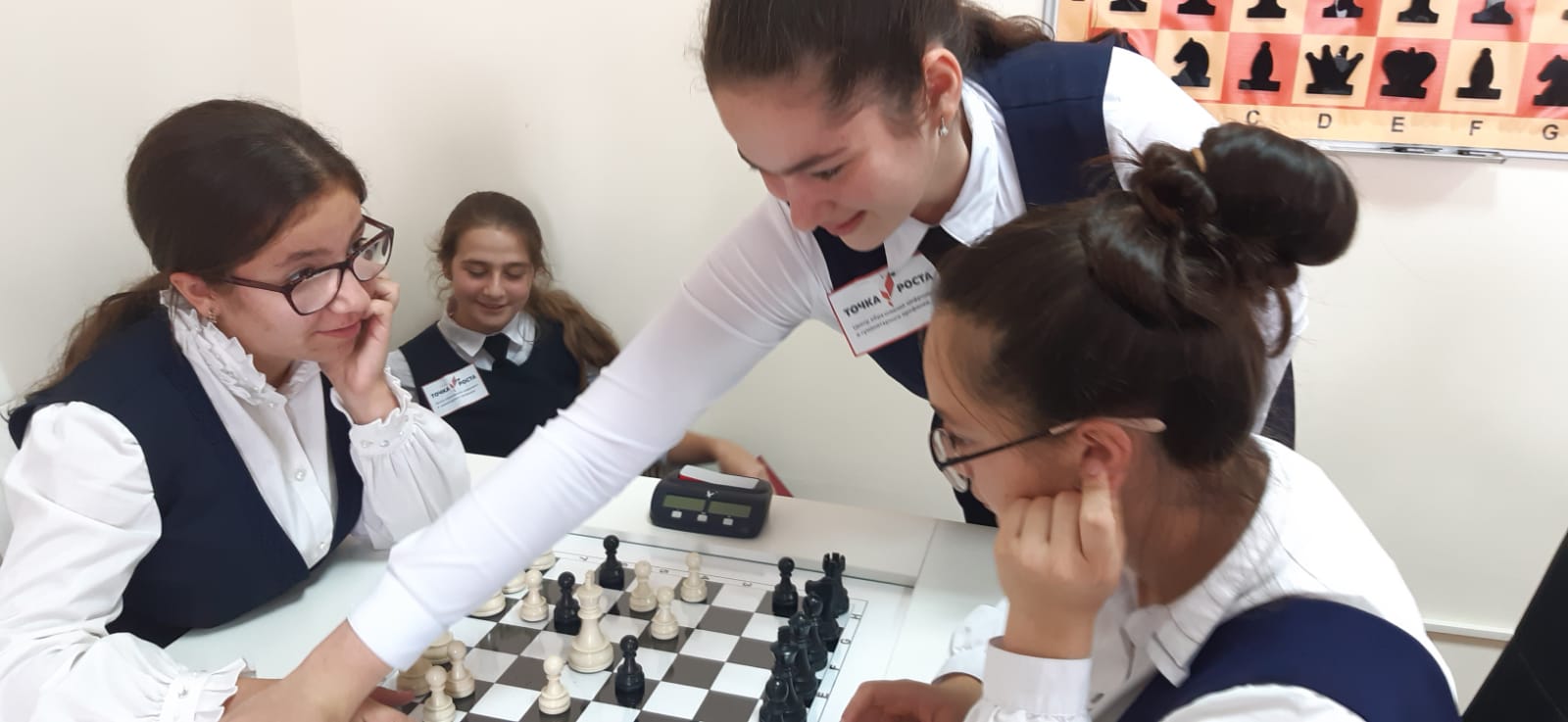 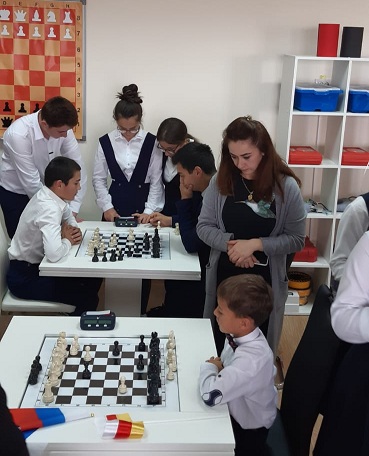 